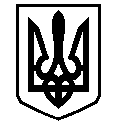 У К Р А Ї Н АВАСИЛІВСЬКА МІСЬКА РАДАЗАПОРІЗЬКОЇ ОБЛАСТІсьомого скликанняп’ятдесят сьома (позачергова)  сесіяР І Ш Е Н Н Я 16 липня  2020                                                                                                                № 9Про звернення депутатів Василівської міської ради сьомого скликання  щодо незгоди звільнення від сплати АТ «Укрзалізниця» земельного податку за землі залізничного транспорту Керуючись ст. 26 Закону України «Про місцеве самоврядування в Україні»,  Василівська міська радаВ И Р І Ш И Л А:	1. Прийняти звернення депутатів Василівської міської ради Запорізької області сьомого скликання до Президента України Зеленського В.О., до голови Верховної Ради України Разумкова Д.О., Прем`єр-міністра України Шмигаля Д.А. та голови депутатської фракції політичної партії «Слуга народу» щодо незгоди звільнення від сплати АТ «Укрзалізниця» земельного податку за землі залізничного транспорту (додається).2. Направити звернення депутатів Василівської міської ради Запорізької області сьомого скликання до Президента України, Верховної Ради України, Кабінету Міністрів України та Запорізької обласної ради.Міський голова                                                                                     Людмила ЦИБУЛЬНЯК                                                                                 Додаток                                                            до рішення п’ятдесят сьомої                                                                   (позачергової) сесії Василівської                                                                  міської ради сьомого скликання                                               16 липня 2020    № 9ЗВЕРНЕННЯдепутатів Василівської міської ради Запорізької області сьомого скликання до Президента України Зеленського В.О., до голови Верховної Ради України Разумкова Д.О., Прем`єр-міністра України Шмигаля Д.А. та голови депутатської фракції політичної партії «Слуга народу» щодо незгоди звільнення від сплати АТ «Укрзалізниця» земельного податку за землі залізничного транспорту Реформа місцевого самоврядування та бюджетна децентралізація покликані надати територіальним громадам належні фінансові ресурси на реалізацію видаткових повноважень у різних сферах управління та господарювання. В контексті реалізації політики бюджетної децентралізації серед місцевих податків земельний податок є одним із суттєвих джерел формування бюджетів місцевого самоврядування. Так, за результатами 2019 року його частка в наповненні загального фонду місцевого бюджету Василівської міської ради склала 8,8 відсотків, очікувана величина у 2020 році складає 9 відсотків. Завдяки надходженням земельного податку вдалось збільшити видатки територіальної громади на оновлення комунальної інфраструктури та здійснити важливі роботи по будівництву та ремонту доріг, благоустрою, ремонту будівель, освітленню вулиць. Проте вже у 2018 році для підприємств залізничного транспорту держава встановила податкову преференцію із сплати місцевого податку – плати за землю. Втрати місцевих бюджетів не були відшкодовані державою. 23 листопада 2018 року було скасовано вказані пільги. Однак, на разі викликає занепокоєння зареєстрований у Верховній Раді України проект Закону України «Про внесення змін до Податкового кодексу України та інших законів України щодо збалансованості наповнення місцевих бюджетів» № 3679 від          18 червня 2020 року, яким пропонується знову надати податкові пільги щодо оподаткування земельних ділянок залізничного транспорту. Надання запропонованих у законопроекті № 3679 податкових пільг щодо оподаткування земельних ділянок залізничного транспорту, призведе до зменшення надходжень до бюджету, що негативно позначиться на фінансовій спроможності Василівської міської ради, адже законопроектом № 3679 не передбачено відповідних компенсаторів втрат доходів місцевих бюджетів.Василівська міська рада вважає, що така законодавча ініціатива суперечить принципам децентралізації, що є одним із пріоритетів Стратегії управління державними фінансами, затвердженої Урядом. Зокрема, у 2017–2020 роках одним із головних напрямків її реалізації є зміцнення податкової бази органів місцевого самоврядування та очікуване підвищення рівня фінансової спроможності місцевих бюджетів.Водночас, у разі набрання чинності законопроекту № 3679, розрахункова величина втрат місцевого бюджету складе 945050 грн. щорічно, що призведе до розбалансування місцевого бюджету і негативно вплине на своєчасність здійснення запланованих видатків щодо реалізації заходів та програм, які є життєво важливими для територіальної громади. Прийняття законопроекту № 3679 позбавить фінансової можливості покращувати і розвивати інфраструктуру громади. Окрім цього демотивує органи місцевого самоврядування у здійсненні подальших кроків з децентралізації та бюджетної реформи. Враховуючи зазначене вище, просимо не підтримувати законодавчі ініціативи, спрямовані на зменшення доходів, що зараховується до бюджетів органів місцевого самоврядування, як такі, що не відповідають цілям децентралізації влади, зокрема проект Закону України «Про внесення змін до Податкового кодексу України та інших законів України щодо збалансованості наповнення місцевих бюджетів» № 3679 від 18.06.2020. Прийнято на п’ятдесят сьомій (позачерговій)                                                                                сесії Василівської міської ради                                                                       сьомого скликання  16 липня 2020 року